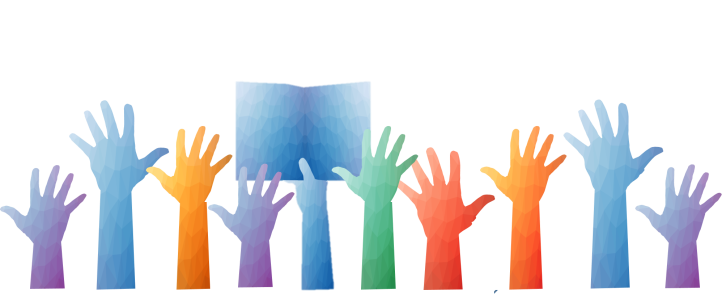 VolunTEEN ApplicationDate: _____________The Sioux Center Public Library VolunTEEN program is designed to give youth in grades 5th-12th an opportunity to give back to the community, develop teamwork and future job skills, and participate in an enjoyable and productive activity. Volunteers must be in good standing at the library to volunteer. The library reserves the right to refuse any volunteer. Please fill out the following application completely and return to the Sioux Center Public Library. Questions? Stop by or call at 712.722.2138 and ask for Emily.***Please note there is a 5-volunteer capacity during the fall, winter, and spring. We often accept more volunteers during the summer, so if the program is currently full, check back at the beginning of the aforementioned seasons or during summer. Thank you!VolunTEEN InformationLast Name:_________________________________	First Name: _____________________Address:	_______________________________________________________________________City/Town:	_________________________________	Zip Code: 	_____________________Age: 	_________________________________	Grade and school year (e.g. 7th as of 2019/2020): ____________________Home Phone #: _____________________________	Date of Birth: ____________________VolunTEENs Cell Phone #: ____________________	Okay to Text?  	 Yes	   NoVolunTEENs Email Address: _______________________________________________________Parent/Guardian InformationParent/Guardian Name: ___________________________________________________________Parent/Guardian Cell Phone #: ____________________	Okay to Text?  	 Yes	   NoParent/Guardian Email Address: ____________________________________________________Parent/Guardian’s Preferred Contact Language: _______________________________________Interests & GoalsPlease indicate your goal(s):__ to volunteer in the Sioux Center Public Library (SCPL) for 1-2 hrs each week__ to volunteer in the Sioux Center Public Library (SCPL) for 1-2 hrs each month__ to fulfill a school requirement__ other, please specify: Why do you want to volunteer at the Sioux Center Public Library? ______________________________________________________________________________________________________________________________________________________________________Areas of interest and skills: ________________________________________________________________________________________________________________________________________________________________AvailabilityPlease list 3 times that you would be available to volunteer and indicate 1st, 2nd, and 3rd choices. I would be interested in volunteering during the: (circle one or both)	School Year           SummerI hereby agree to indemnify and hold harmless the library and its officers, agents, employees, advisors, customers, and other volunteers from any liability or claims of loss, costs or expenses, including attorney fees, for personal injuries to me or damage to my property or theft or loss of my property in connection with my participation and work as an unpaid volunteer at the library.VolunTEEN Signature: ____________________________________________________________Parent/Guardian Signature: ________________________________________________________What to Expect as a Volunteer:Volunteer 1-2 hours each week Volunteer 1-2 hours each monthProjects like Lexile & AR levelsDusting/cleaning tables Creating book displaysInventorySpecial tasks assigned by staffShelf readingCraft preparationHelping with programsReturn completed forms to the Sioux Center Public Library. Questions? Call the library at 712.722.2138.Monday:Tuesday:Wednesday:Thursday:Friday:Saturday: